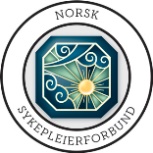 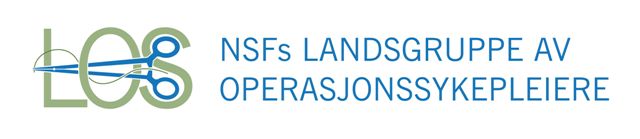 NSFLOS GENERALFORSAMLING og SEMINARDAGER påScandic Lerkendal, Trondheim07.-08.09.2017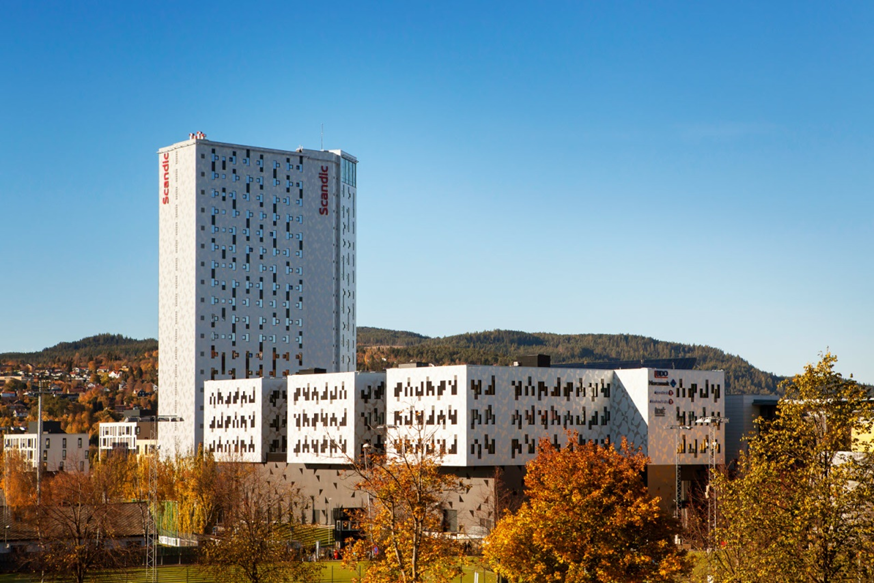 Bilde: © Tord-Erik AndresenInvitasjon til frie foredrag og posterFrie foredrag er korte foredrag om forskning og /eller fagutvikling, eller fordypningsoppgave i videreutdanningen, med en varighet på ca. 10-15 minutter.Vi oppfordrer operasjonssykepleiere til å benytte seg av denne muligheten til å dele faglig kunnskap og erfaringer med sine kollegaer. Send en presentasjon av arbeidet på maks 350 ord på mail til NSFLOS styre v/ faggruppeleder Aina Hauge innen 02.juni. aina.hauge@getmail.noStyret i NSFLOS velger innlegg til programmet.Ett fritt foredrag «honoreres» med gratis seminaravgift.PosterOperasjonssykepleiere oppfordres også til å presentere prosedyrer, prosjekt eller studier ved posterpresentasjon. Posters vil bli plassert sentralt i kongresslokalene under seminardagene. Kontakt faggruppeleder Aina Hauge hvis du ønsker å sende inn poster.aina.hauge@getmail.noEn posterpresentasjon vil bli «honorert» med reduksjon i seminaravgiften for en deltaker på kr. 500,-.  Frist for innsendelse er 14. juni.